KONJUGACIJANastavci za PREZENT – Sadašnje vreme(RADITI)*Nastavci za 3. lice množine:Nastavak –e: glagoli čija se infinitivna osnova završava na –i (pr. RADITI = ja radim = oni rade)glagoli čija se prezentska osnova završava na –i (pr. videti = ja VIDIM = oni vide)Nastavak –u: glagoli čija se inf. osnova završava na suglasnik(pr. JESTI = ja jedem = oni jedu)										glagoli čija se prezentska osnova završava na –e 										(pr. pisati = ja PIŠEM = oni pišu)Nastavak –ju:glagoli čija se infinitivna osnova završava na –a(pr. ČITATI = ja čitam = oni čitaju)glagoli čija se prezentska osnova završava na –a  –e–u–ju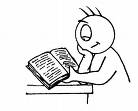 ČITATI (knjigu)ja čitam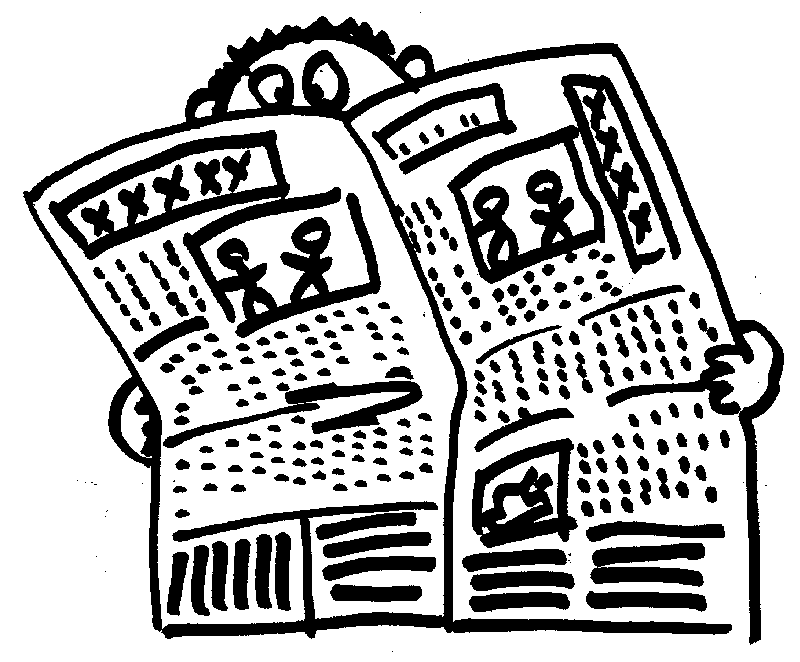 ČITATI (novine)ja čitam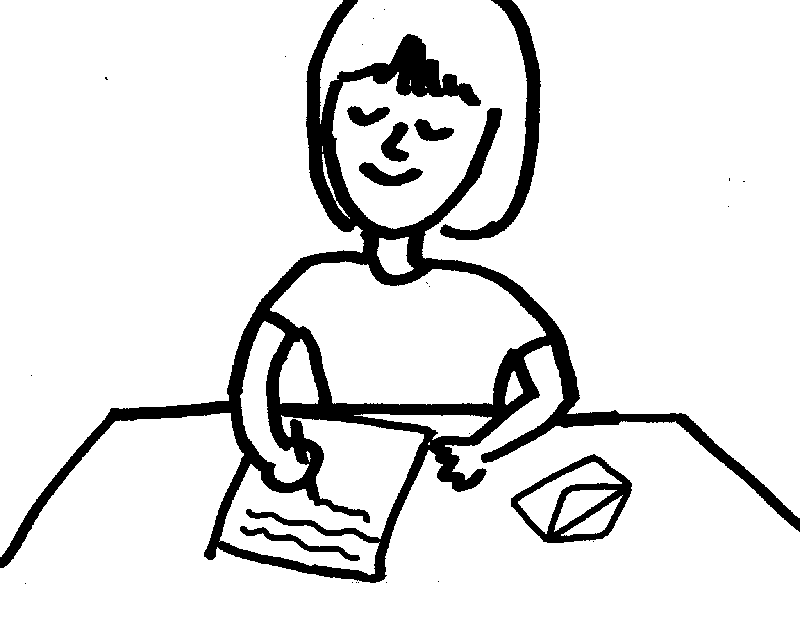 PISATIja pišem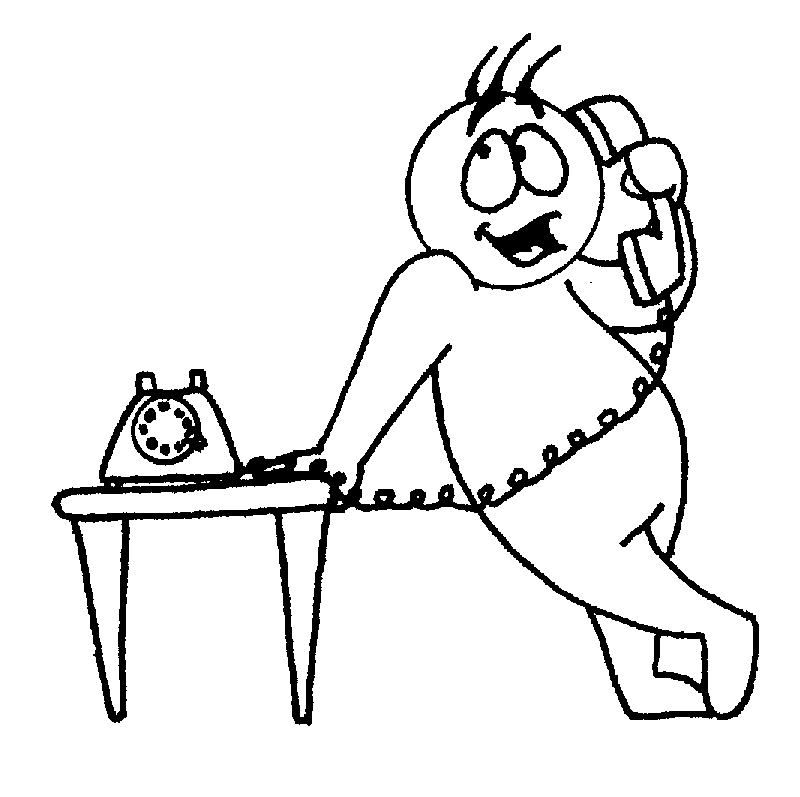 TELEFONIRATIja telefoniram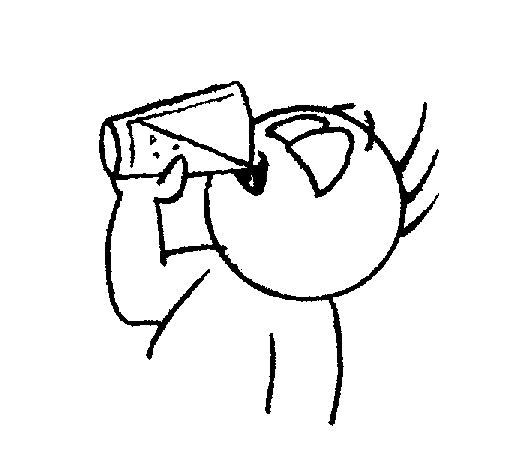 PITIja pijem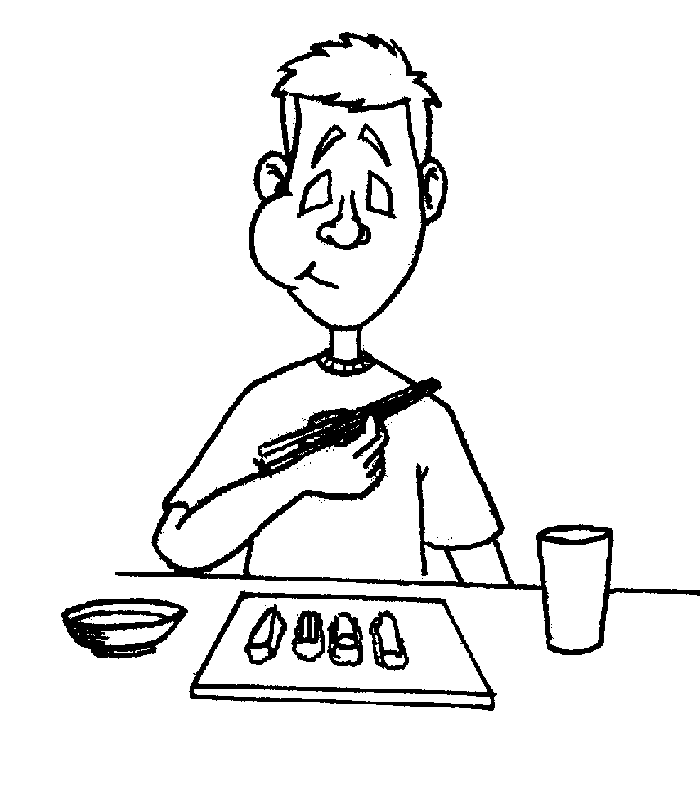 JESTIja jedem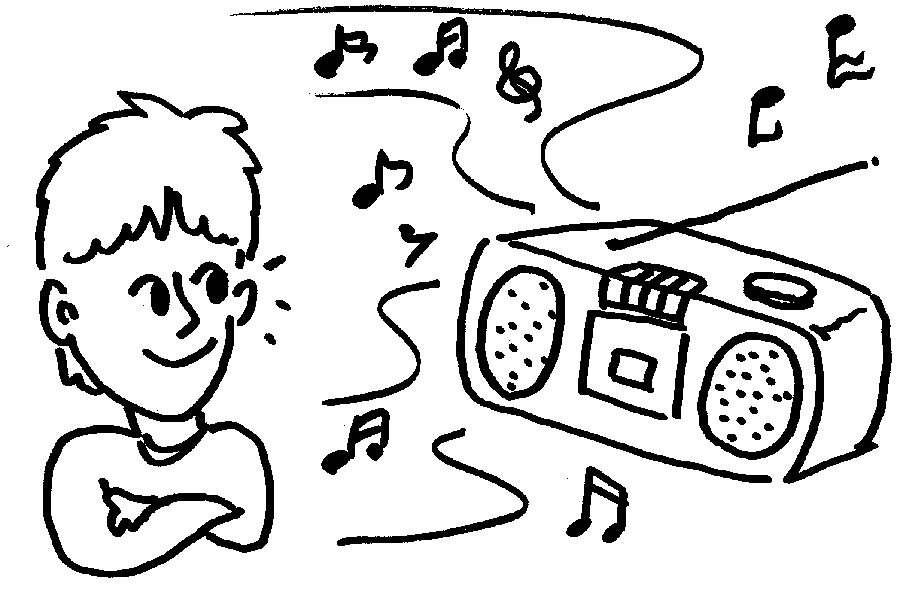 SLUŠATIja slušam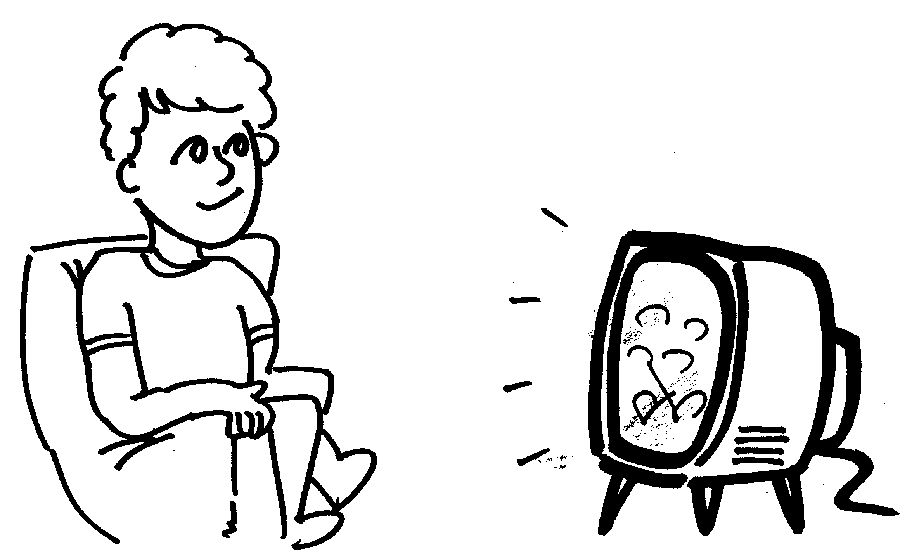 GLEDATIja gledam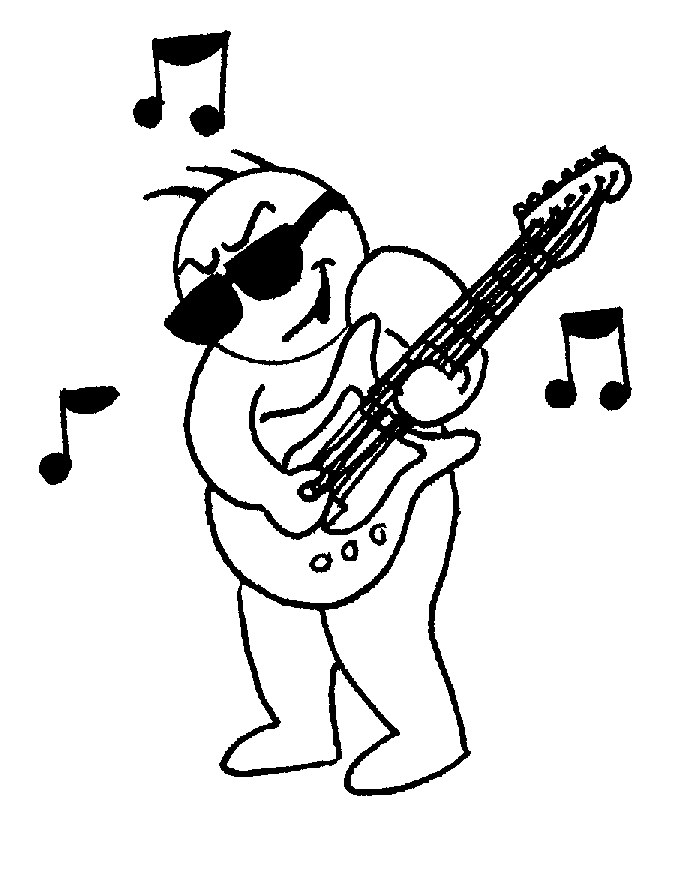 SVIRATI (gitaru)ja sviram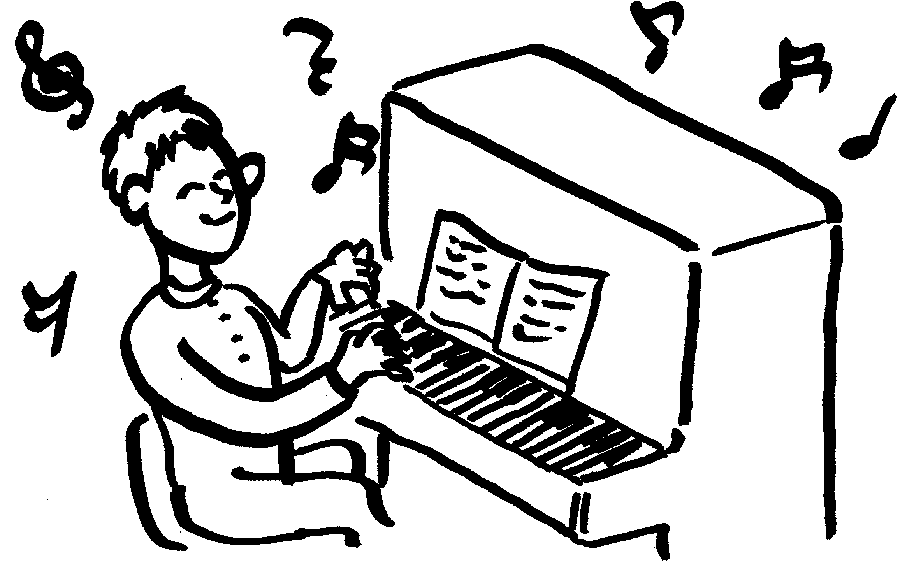 SVIRATI (klavir)ja sviram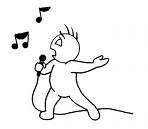 PEVATIja pevam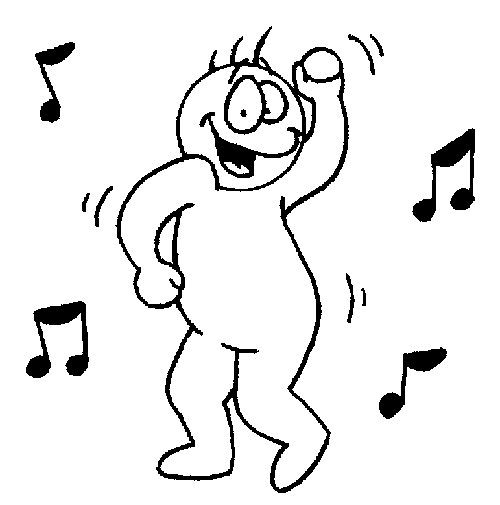 (IGRATI) PLESATI     1. ja igram (ja plešem)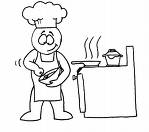 KUVATIja kuvam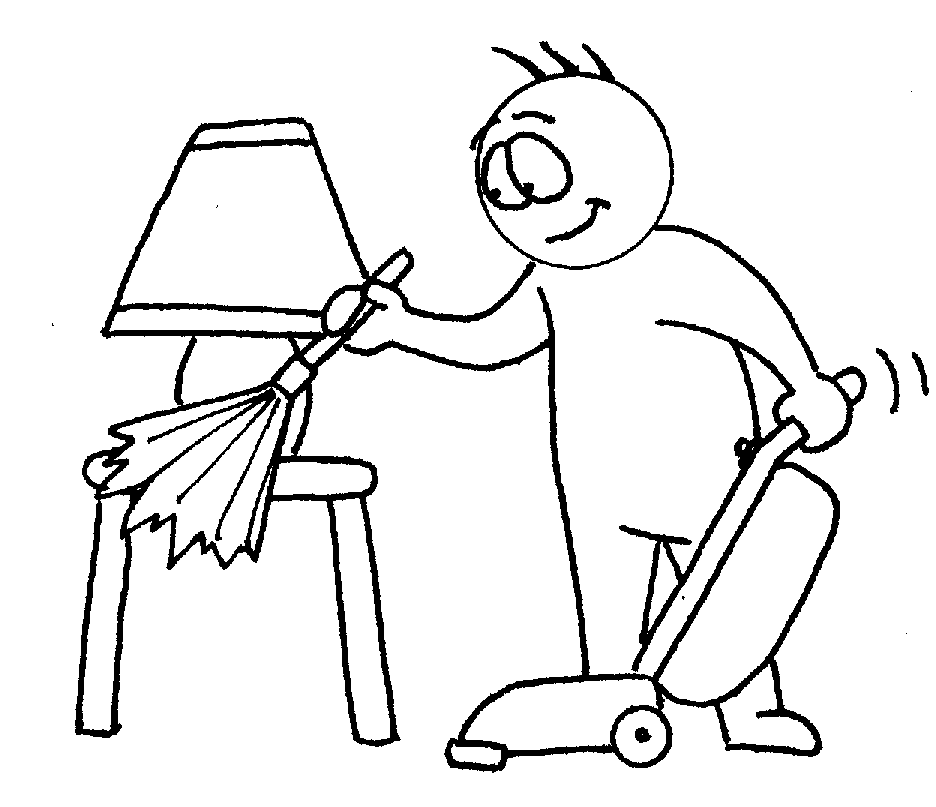 ČISTITIja čistim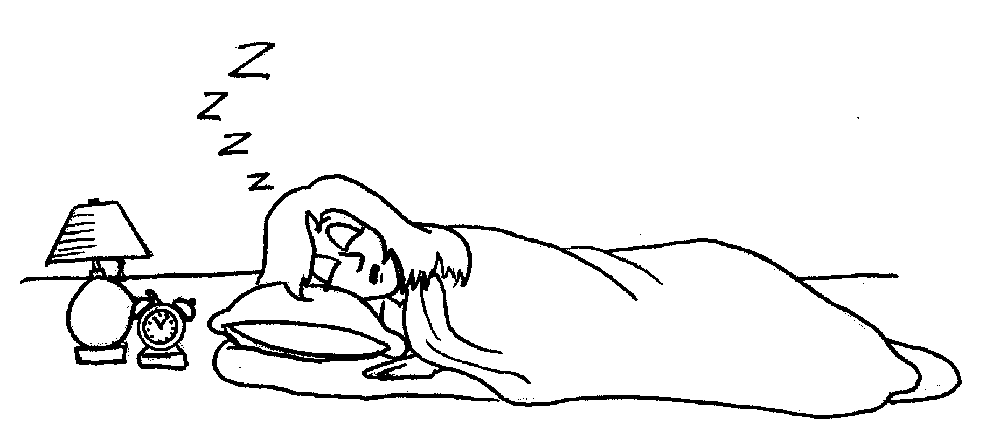 SPAVATIja spavam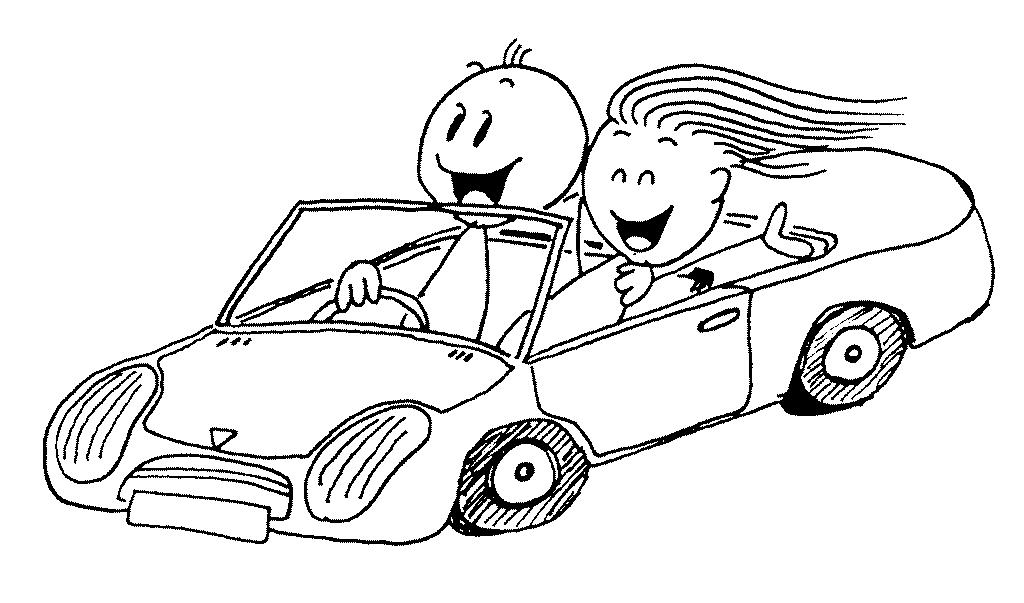 VOZITIja vozim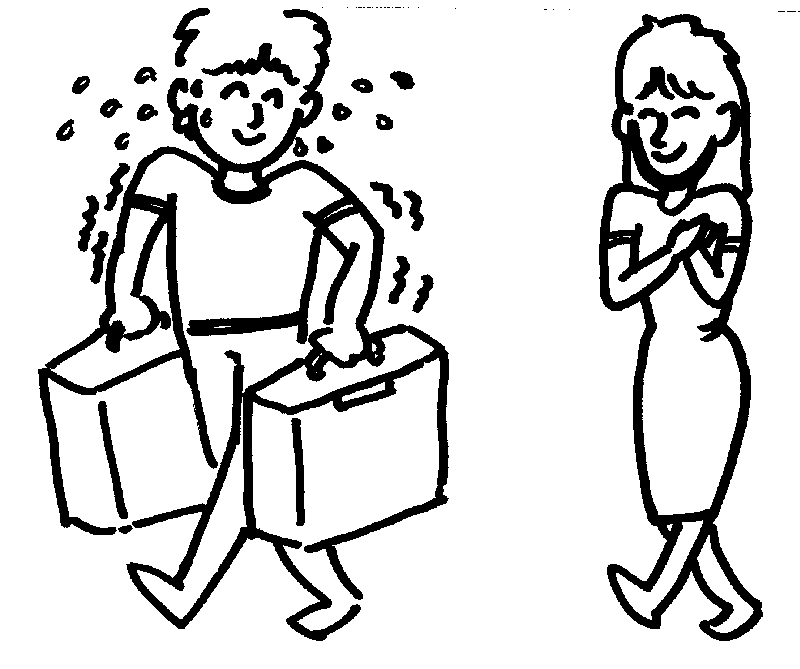 PUTOVATIja putujem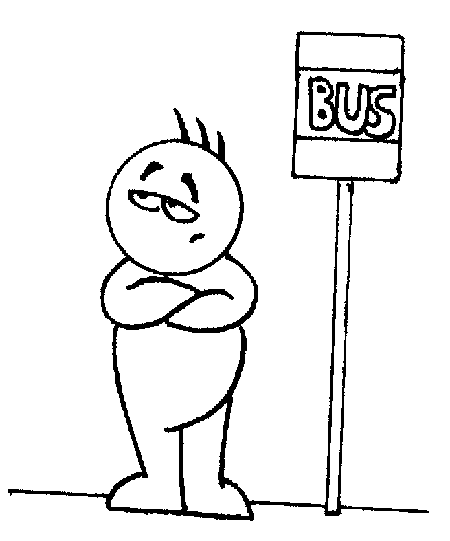 ČEKATIja čekam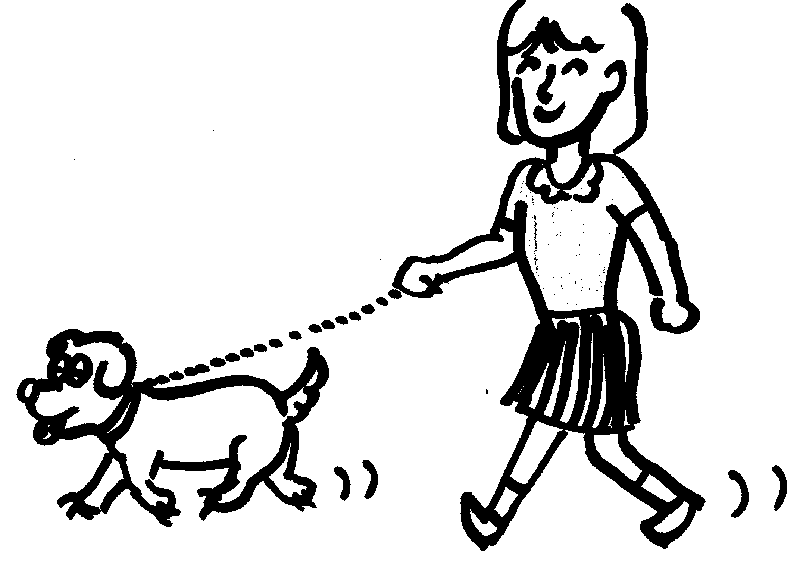 ŠETATIja šetam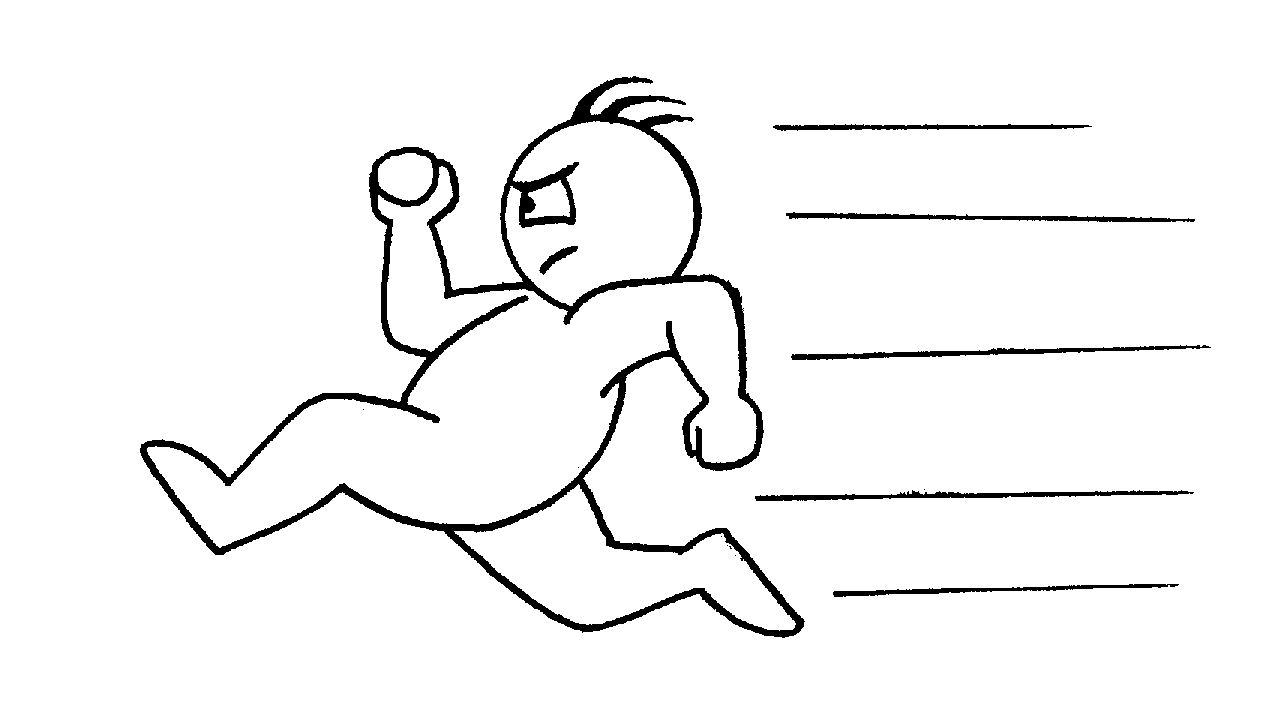 TRČATIja trčim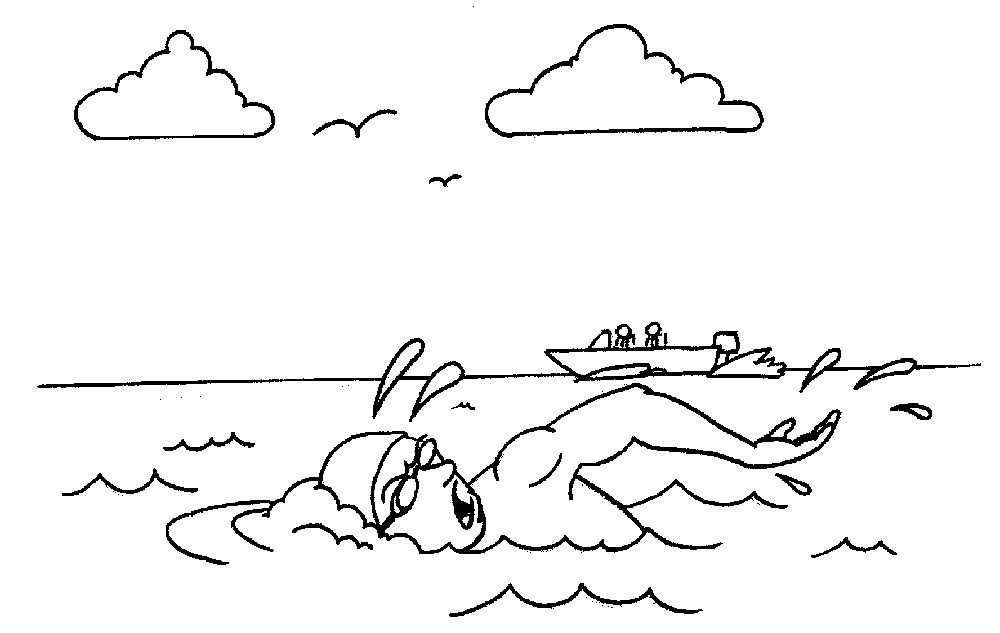 PLIVATIja plivam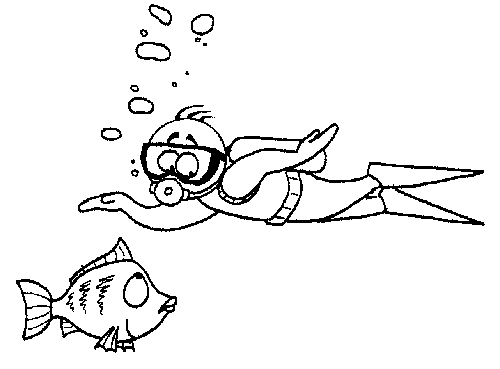 RONITIja ronim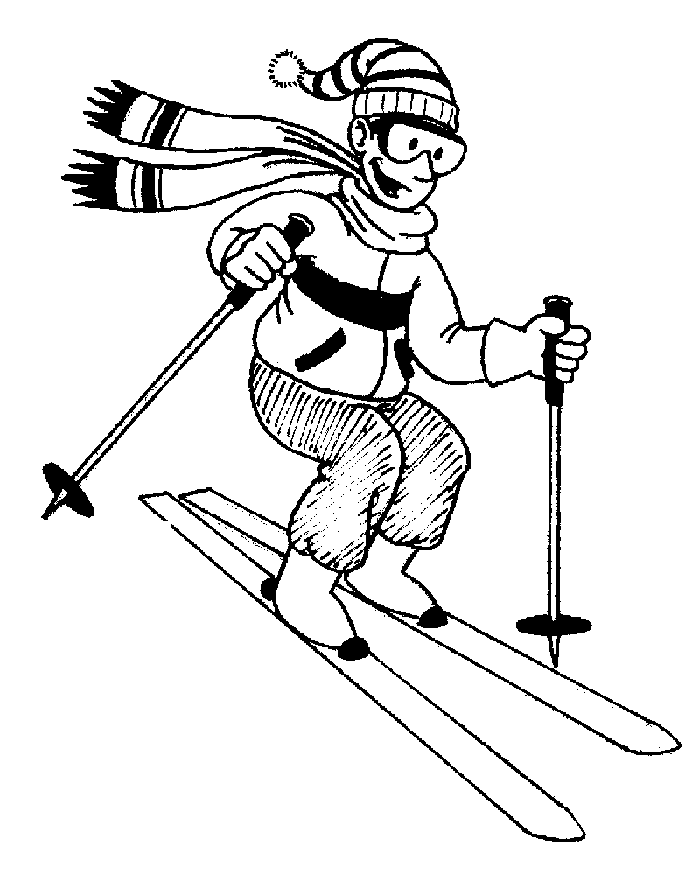 SKIJATIja skijam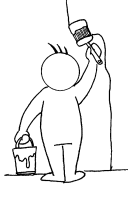 BOJITI (KREČITI)ja bojim (ja krečim)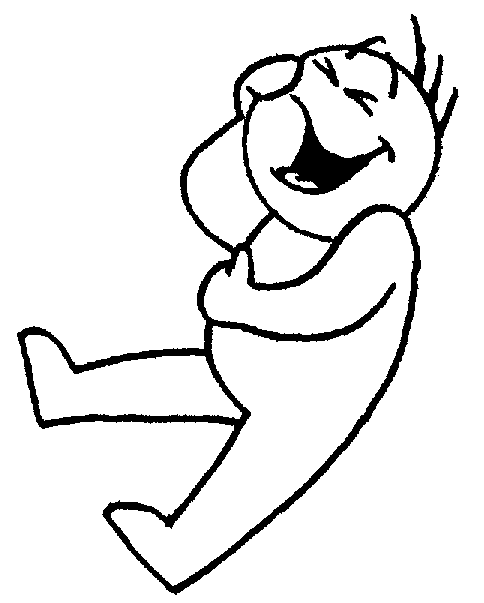 SMEJATI SEja se smejem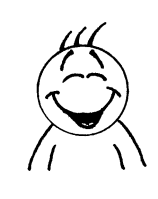 RADOVATI SEja se radujem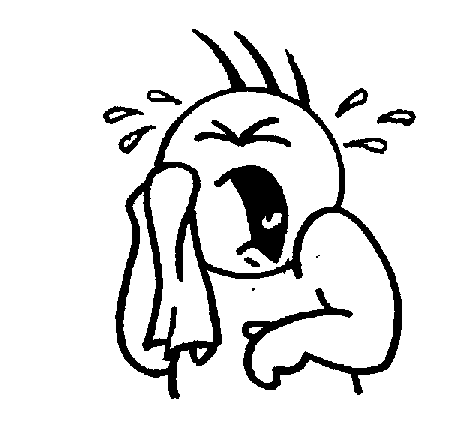 PLAKATIja plačem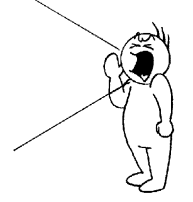 VIKATIja vičem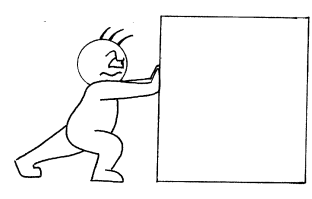 GURATIja guram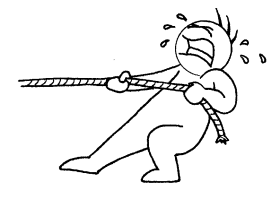 VUĆIja vučem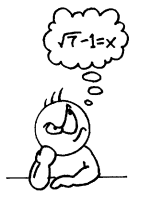 RAZMIŠLJATIja razmišljam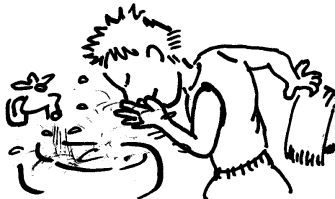 UMIVATI SEja se umivam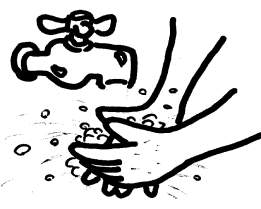 PRATI (ruke)ja perem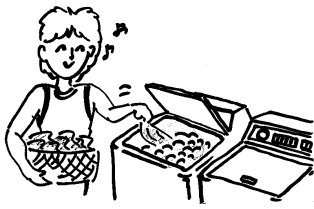 PRATI (veš)ja perem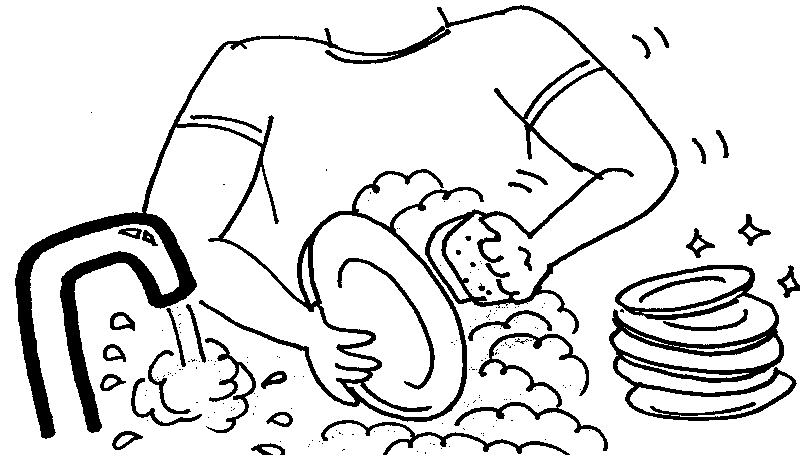 PRATI (sudove)ja perem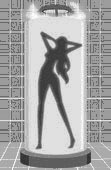 TUŠIRATI SEja se tuširam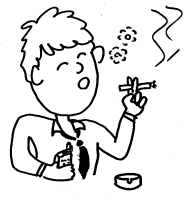 PUŠITIja pušimU srpskom jeziku postoji dve vrste glagola:1. nesvršeni glagoli – radnja koja traje ili se ponavlja2. svršeni glagoli    – radnja koja je završenaU srpskom jeziku postoji dve vrste glagola:1. nesvršeni glagoli – radnja koja traje ili se ponavlja2. svršeni glagoli    – radnja koja je završenaU srpskom jeziku postoji dve vrste glagola:1. nesvršeni glagoli – radnja koja traje ili se ponavlja2. svršeni glagoli    – radnja koja je završena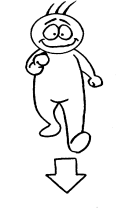 DOLAZITI (DOĆI)ja dolazim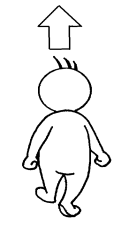 ODLAZITI (OTIĆI)ja odlazim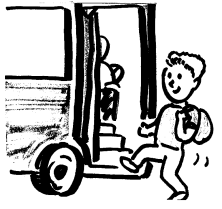 ULAZITI (UĆI)ja ulazim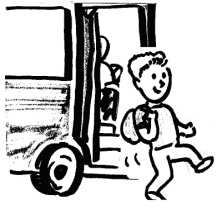 IZLAZITI (IZAĆI)ja izlazim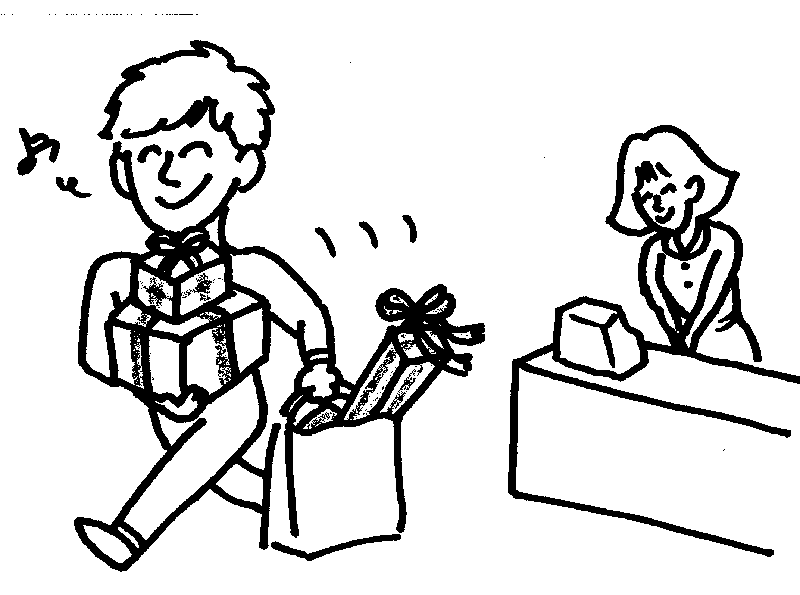 KUPOVATI (KUPITI)ja kupujem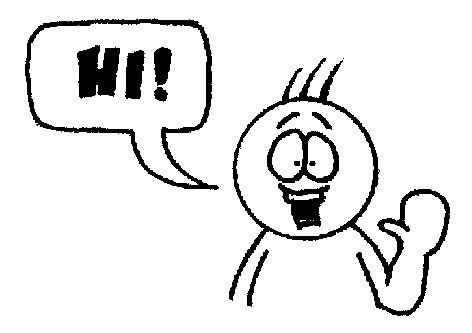 POZDRAVLJATI (POZDRAVITI)ja pozdravljam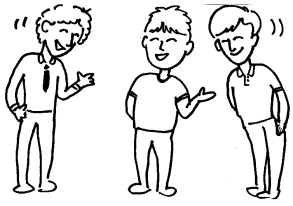 PREDSTAVLJATI(PREDSTAVITI)ja predstavljam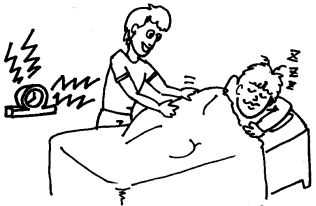 BUDITI(PROBUDITI)ja budim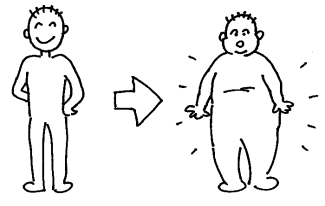 GOJITI SE(UGOJITI SE)ja se gojim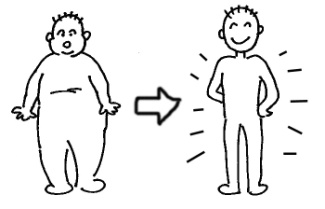 MRŠAVITI(SMRŠAVITI)ja mršavim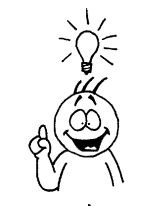 SEĆATI SE(SETITI SE)ja se sećam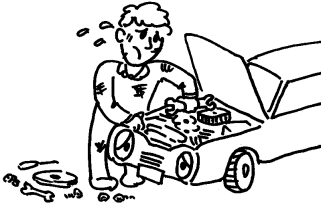 POPRAVLJATI(POPRAVITI)ja popravljam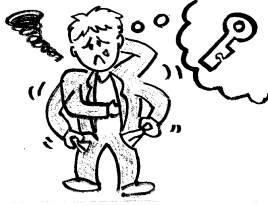 GUBITI(IZGUBITI)ja gubim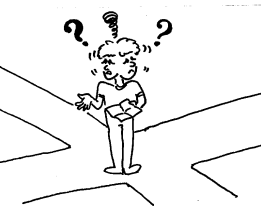 GUBITI SE(IZGUBITI SE)ja se gubim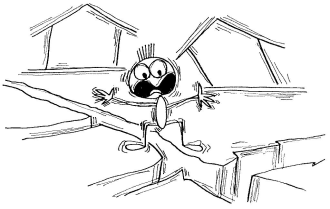 PLAŠITI SE(UPLAŠITI SE)ja se plašim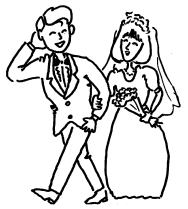 VENČAVATI SE(VENČATI SE)ja se venčavam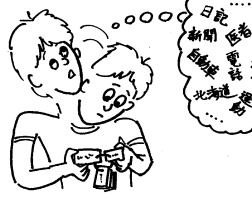 PAMTITI(ZAPAMTITI)ja pamtim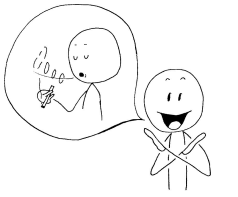 PRESTAJATI(PRESTATI)ja prestajem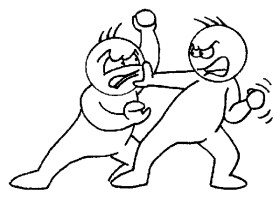 SVAĐATI SE(POSVAĐATI SE)ja se svađam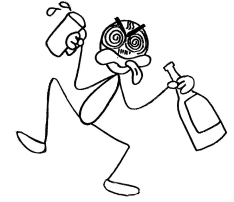 NAPIJATI SE(NAPITI SE)ja se napijamSg. (jednina)Sg. (jednina)Pl. (množina)Pl. (množina)1.radi + 		m1.radi + 		mo2.radi + 		š2.radi + 		te3.radi + 		-3.radi + 		e / u / ju *Sg. (jednina)Sg. (jednina)Pl. (množina)Pl. (množina)1.radim / vidim / volim1.radimo / vidimo / volimo2.radiš / vidiš / voliš2.radite / vidite / volite3.radi / vidi / voli3.rade / vide / voleSg. (jednina)Sg. (jednina)Pl. (množina)Pl. (množina)1.jedem / pišem / zovem1.jedemo / pišemo / zovemo2.jedeš / pišeš / zoveš2.jedete / pišete / zovete3.jede / piše / zove3.jedu / pišu / zovuSg. (jednina)Sg. (jednina)Pl. (množina)Pl. (množina)1.čitam / pevam / čekam1.čitamo / pevamo / čekamo2.čitaš / pevaš / čekaš2.čitate / pevate / čekate3.čita / peva / čeka3.čitaju / pevaju / čekaju